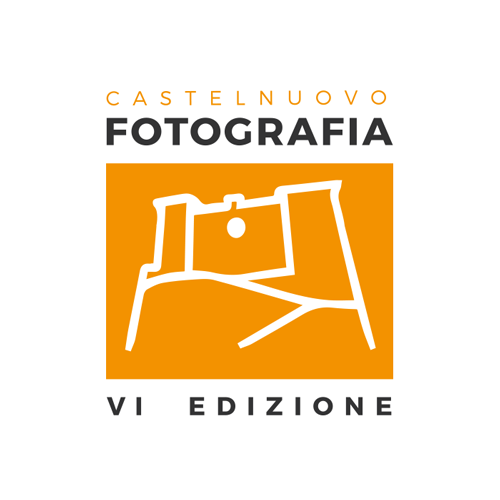 CASTELNUOVO FOTOGRAFIA VI EDIZIONEDAL 28 AL 30 SETTEMBRE 2018CASTELLO ROCCA COLONNA, CASTELNUOVO DI PORTO PROGRAMMAVENERDÌ 28 SETTEMBREOre 17:00 – 19:00Anteprima FestivalSABATO 29 SETTEMBREOre 11:00Inaugurazione, apertura bookshop e visita guidata alle mostre con gli artisti e i curatori12:00-12:30Performance danza, drammaturgia e coreografia Aurelio Gatti dal titolo “ CON|FINE”. Soggetto e messa in scena Aurelio Gatti con Luna Marongiu, Rosa Merlino, Luca Piomponi per MDA Produzioni Danza13:30-15:30 Pausa pranzo15:30-16:00					                             	Presentazione “Un Mondo di Libri”, Postcart Edizioni 2018 con l’autore Luciano Zuccaccia15:30Performance di Ugo Piccioni in Piazza Vittorio Veneto16:00-16:30Presentazione “Motus”, Edizioni Il Galeone, con il fotografo Valerio Muscella16:30-17:00Presentazione e proiezione del progetto “Til Nordurs: verso nord” con i fotografi Andrea Roversi e Linda Pezzano17:00-18:00Incontro “Lo sguardo che libera”, sulla rappresentazione dello spazio concesso e l’immaginazione dello spazio negato. A cura di Lina Pallotta, docente e fotografa, Michela Becchis, storica dell’arte. In collaborazione con l’Associazione Nessuno Tocchi Caino.Con la partecipazione del Prof. Stefano Anastasìa (docente di filosofia e sociologia del diritto nell’Università di Perugia, già presidente dell’associazione Antigone, garante delle persone private della libertà delle Regioni Lazio e Umbria dal 2016) e la direttrice di Rebibbia terza casa, Annunziata Passannante18:30 -19:00Conversazione “I Borghi Avvenire”. Visioni possibili per nuove economie, Il Lavoro Editoriale 2017 con l’autore Sandro Polci, Architetto e studioso del territorio; Senior Partner Cresme Consulting, nella Presidenza del Comitato scientifico di Legambiente, Membro del Comitato Promotori della Fondazione Symbola, Direttore del Festival europeo della Via Francigena. Incontro sulla centralità di tematiche quali la rigenerazione dei borghi italiani attraverso pratiche di economia sostenibile. Con la partecipazione del Sindaco di Castelnuovo di Porto, l’Architetto Riccardo Travaglini, di Luca Ribichini, Architetto e Vicepreside della Facoltà di Architettura di Roma “La Sapienza” e dell’Architetto Aldo Olivo19:00Proiezione del film “Il Volo” di Wim Wenders, prodotto dalla Regione Calabria e distribuito da Sky Cinema, Italia 2010. Dall'incontro tra Wim Wenders e un bambino afgano nasce questo film in 3D, che racconta un luogo dove l'accoglienza è una possibilità concreta: a Riace e Caulonia. Il grande regista tedesco compie un viaggio nella Calabria che ha aperto le proprie case ai profughi di tutto il mondoLetture Portfolio in piazza dalle 15:00 alle 17:00Con professionisti del settore dell’editoria, fotografia e curatela: Michele Corleone, Chiara Capodici, Lina Pallotta, Mario Peliti, Tommaso ParrilloPhotowalk LeicaMattina 10:30-13:30Pomeriggio 15:00-18:00Talk con Alessandro Mallamaci, fotografo team Leica 18:00-19:00Passeggiata fotografica a cura di Leica Store Roma durante la quale i partecipanti avranno la possibilità di scattare con Leica CL e Leica SL. Dopo il turno del pomeriggio, Alessandro Mallamaci, docente e fotografo, terrà un incontro sulla fotografia di paesaggio nello spazio LEICADOMENICA 30 SETTEMBREOre 10:30Apertura mostre e bookshop11:00-12:00Talk “Scatti di Cronaca. Dialoghi e riflessioni con Tano D’Amico”, a cura di Marino Bisso, in collaborazione con Rete #NOBAVAGLIO – Liberi di essere informati12:00-13:00Conversazione “Oltre l'immagine: Il dispositivo fotografico come luogo dell’esperienza”. Conversazione con Federico Grandicelli, Pietro D'Agostino e Chiara Capodici/Leporello13:00-15:30Pausa Pranzo15:30-16:00Presentazione “Iran”, 14&15 Mobile Photographers con l’autore e fotografo Giorgio Cosulich de Pecine16:00-16:30Presentazione del libro “Il Cretto Grande”, Postcart Edizioni 2018 con il fotografo Massimo Siragusa16:30-17:30Premiazioni contestCDPzine 2018 Il contest CDPzine seleziona fanzine e self publishing inediti, di editoria fotografica. Come nella precedente edizione, una giuria di esperti del settore della curatela, editoria e editoria fotografica , selezioneranno una zine per una mostra che sarà ospitata  nelle sale del Castello Rocca Colonna durante l'edizione di Castelnuovo Fotografia 2019.
Le 10 migliori zine selezionate faranno subito parte del  FOTO BOOKSHOP di Castelnuovo Fotografia 2018. La partecipazione è gratuita e aperta a tutti.Instagram contest #fotografareilpaesaggio“Qual è la tua idea di paesaggio? Raccontacela con una foto”. Il contest prevede la premiazione della fotografia con più like su instagram con un buono da spendere in attrezzatura fotografica, gentilmente offerto dallo sponsor Foto e Video Mecarini. Inoltre, la foto sarà esposta nella Rocca Colonna di Castelnuovo di Porto fino al 31 dicembre 201817:30- 18:30Incontro “Cake. La cultura del dessert tra tradizione Araba e Occidente /The dessert culture between Arabic and Western tradition”, un progetto non profit a sostegno di Bait al Karama, Nablus (Palestina), Postcart Edizioni 2013, con l’autrice Manuela De Leonardis. Gemellaggio con Betlemme, intervento di Riccardo Travaglini, Sindaco del Comune di  Castelnuovo di Porto e Abdayem Moussa Aziz, Docente di Incisione presso l’Accademia di Belle Arti di Roma18:30-19:00 Conferenza con ll Prof. Arch. Spiridione A. Curuni, docente del Laboratorio di Restauro Architettonico della Facoltà di Architettura di Roma (Università “La Sapienza”) su “l’utilità della fotografia per la comprensione dell’organismo architettonico” 19:00Proiezione del film “Terra di Transito” di Paolo Martino, prodotto dall’Istituto Luce Cinecittà, Italia-Svezia 2014.Come migliaia di suoi coetanei in fuga dalla guerra, Rahell ha intrapreso un duro viaggio dal Medio Oriente all’Europa senza visti né passaporto, tentando di congiungersi a un ramo della famiglia che vive da anni in Svezia. Letture portfolio in piazza dalle 15:00 alle 17:00Carlo Gallerati, Niccolò Fano, Luisa BrigantiDalle 11:00 alle 13:00Dalle 15:00 alle 17:00Box 21 in Piazza Vittorio Veneto, a cura della docente e fotografa Simona Filippini. Gli ospiti del CARA di Castelnuovo di Porto che partecipano al corso di fotografia, realizzeranno i ritratti degli abitanti di Castelnuovo di Porto.Photowalk LEICAMattina 10:30-13:30Pomeriggio 15:00-18:00Passeggiata fotografica a cura di Leica Store Roma, con Alessandro Mallamaci, fotografo team Leica. Durante la passeggiata, i partecipanti avranno la possibilità di scattare con Leica CL e Leica SLSABATO 13 OTTOBRE Apertura straordinaria delle mostre in occasione della Quattordicesima Giornata del Contemporaneo AMACI con MAECI e MIBACT e proiezione delle immagini scattate nella piazza vittorio veneto dal set fotografico BOX21.Dal 1 al 13 ottobre sarà possibile visitare le mostre su appuntamento. Per info: castelnuovofotografia@gmail.comCastelnuovo Fotografia 2018press.castelnuovofotografia@gmail.com+39 333 9023456www.castelnuovo.it